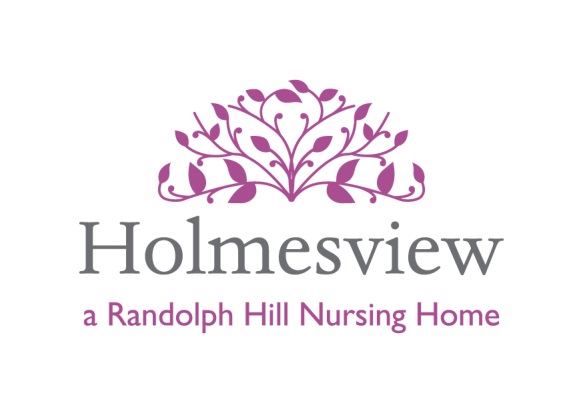 BreakfastFruit JuiceChoice of Cereal or PorridgeChoice of Cooked BreakfastToast / Marmalade /JamTea or Coffee**********Mid MorningTea or CoffeeBiscuits**********LunchCarrot & Coriander SoupChicken Balmoral(haggis and pepper sauce)Served with Potatoes and VegetablesLamb Mince & Vegetable PieServed with Potatoes and Vegetables**********Afternoon TeaFresh Fruit PlatterHome Baking**********DinnerPork & Herb SausageServed with Potatoes and VegetablesPoached Egg, Bacon, Tomato and Hash BrownFruit Sponge & Vanilla Sauce**********SupperChefs Selection of Sandwiches, ToastTea, Coffee, Hot Chocolate or HorlicksPlease ask Chef for details of Allergens